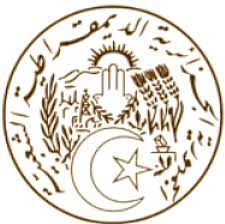 الجـمهــوريـــة الجـــزائريـــة الـــديمـقراطيــة الشــعبيـــةREPUBLIQUE ALGERIENNE DEMOCRATIQUE ET POPULAIREDéclaration de la délégation algérienne33ème session du Groupe de travail sur l’Examen Périodique UniverselRépublique Portugaise Genève, le 08 mai 2019Monsieur le Président, Ma délégation souhaite une chaleureuse bienvenue à la délégation du Portugal et la remercie pour la présentation du troisième rapport de son pays.L’Algérie a examiné avec grand intérêt ce rapport et félicite le Portugal pour ses politiques nationales et programmes d’action visant à promouvoir pleinement les droits de l’homme de manière coordonnée. Le Portugal a accepté 139 recommandations sur les 151 formulées lors de son précèdent examen, dénotant ainsi sa pleine coopération avec les mécanismes de droits de l’homme.  L’Algérie souhaite faire les recommandations suivantes au Portugal :Poursuivre la politique de prévention contre la violence familiale et toute autre forme de violence, en s’attaquant à ses causes profondes ;Réduire le taux d’abandon scolaire précoce, notamment en s’attaquant aux causes socioéconomiques responsables de ces décrochages ; Intensifier ses efforts pour lutter contre la pauvreté, en particulier au bénéfice des familles ayant des enfants handicapés.Enfin, ma délégation souhaite plein succès au Portugal dans ses efforts pour la mise en œuvre des différentes recommandations qui lui ont été adressées. Je vous remercie.MISSION PERMANENTE D’ALGERIEAUPRES DE L’OFFICE DES NATIONS UNIES A GENEVE ET DES ORGANISATIONS INTERNATIONALES EN SUISSEالبعثة الدائمة للجزائر لدى مكتب الأمم المتحدة بجنيف  والمنظمات  الدولية بسويسرا